Директору ООО «Рубинет»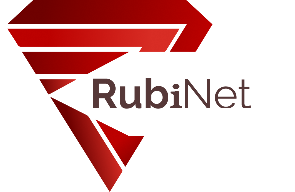  Сысоеву Е.Ф. От _________________________________________ ____________________________________________ Адрес: ______________________________________ ____________________________________________ Лицевой счёт ________________________________Тел________________________________ ЗаявлениеПрошу с «___» ____________ 20__ года временно приостановить оказание услуг связи по Договору оказания услуг связи № ________________ от «____» _____________ 20___г., на срок до «___» _______________ 20___ года включительно. Настоящим подтверждаю, что с условиями и стоимостью временного приостановления услуг связи ознакомлен(а) и согласен(на).«____» __________________ 20___ г.________________/_______________________Подпись		Ф.И.ОПринял __________________________________________ Дата_________________________